§411-C.  Maine Clean Water Fund1.  Establishment; administration.  The Maine Clean Water Fund, referred to in this section as "the fund," is established as provided in this section.A.  The fund is established as a nonlapsing fund to provide financial assistance, in accordance with subsection 2, for the acquisition, planning, design, construction, reconstruction, enlargement, repair, protection and improvement of wastewater systems and treatment facilities and water pollution abatement systems.  [PL 2019, c. 423, §3 (AMD).]B.  The department shall administer the fund. The fund must be invested in the same manner as permitted for investment of funds belonging to the State or held in the State Treasury. The fund must be established and held separate from any other funds and used and administered exclusively for the purpose of this section. The fund consists of the following:(1)  Sums that are appropriated by the Legislature or transferred to the fund from time to time from the State Water and Wastewater Infrastructure Fund pursuant to Title 30‑A, section 6006‑H;(2)  Interest earned from the investment of fund balances; and(3)  Other funds from any public or private source received for use for any of the purposes for which the fund has been established.  [PL 2009, c. 377, §3 (NEW).][PL 2019, c. 423, §3 (AMD).]2.  Uses.  The fund may be used for one or more of the following purposes:A.  To make grants to public wastewater systems under sections 411, 411‑A and 412;  [PL 2019, c. 423, §4 (AMD).]B.  To forgive loans held by public wastewater systems for the acquisition, planning, design, construction, reconstruction, enlargement, repair, protection or improvement of public wastewater systems and treatment facilities and water pollution abatement systems;  [PL 2009, c. 377, §3 (NEW).]C.  To provide a state match for federal funds allocated to the state revolving loan fund established in Title 30‑A, section 6006‑A;  [PL 2009, c. 377, §3 (NEW).]D.  To invest available fund balances and to credit the net interest income on those balances to the fund; and  [PL 2009, c. 377, §3 (NEW).]E.  To pay the costs of the department associated with the administration of the fund as long as no more than 5% of the aggregate of the highest fund balance in any fiscal year is used for these purposes.  [PL 2009, c. 377, §3 (NEW).][PL 2019, c. 423, §4 (AMD).]SECTION HISTORYPL 2009, c. 377, §3 (NEW). PL 2019, c. 423, §§3, 4 (AMD). The State of Maine claims a copyright in its codified statutes. If you intend to republish this material, we require that you include the following disclaimer in your publication:All copyrights and other rights to statutory text are reserved by the State of Maine. The text included in this publication reflects changes made through the First Regular and First Special Session of the 131st Maine Legislature and is current through November 1, 2023
                    . The text is subject to change without notice. It is a version that has not been officially certified by the Secretary of State. Refer to the Maine Revised Statutes Annotated and supplements for certified text.
                The Office of the Revisor of Statutes also requests that you send us one copy of any statutory publication you may produce. Our goal is not to restrict publishing activity, but to keep track of who is publishing what, to identify any needless duplication and to preserve the State's copyright rights.PLEASE NOTE: The Revisor's Office cannot perform research for or provide legal advice or interpretation of Maine law to the public. If you need legal assistance, please contact a qualified attorney.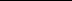 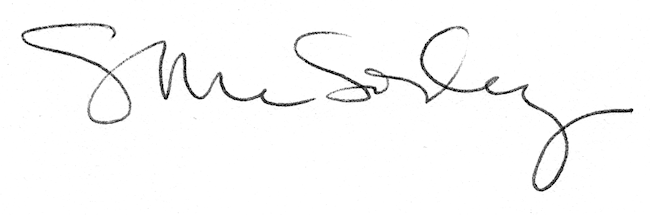 